American University of Science and TechnologyFaculty of EngineeringDepartment Of Computer and Communication Engineering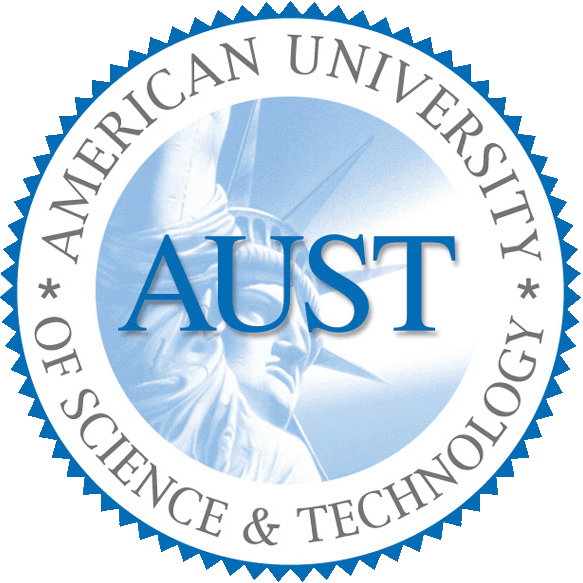                                                   	 Electronics Lab                                                                              Power Supply with a Transistor                                                          Submitted to                                                                                                                                                                                                                                                                                Dr. Adel Chit                                              Beirut, LebanonIntroductionIn the eighth project we built a power supply using a it gives as a variable DC output between 0V and 30V.Schema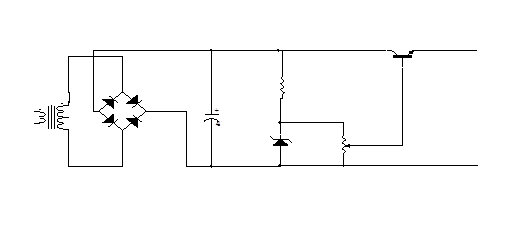 MaterialsTransistor (2N222)  Zener diode 15VBridge rectifier (1A)Transformer 12V-0V-12VCapacitor3 0.1uF non polarized1 470uF polarized capacitorResistor: 330 ΩPot of value 4.7K ΩIMPLEMENTATION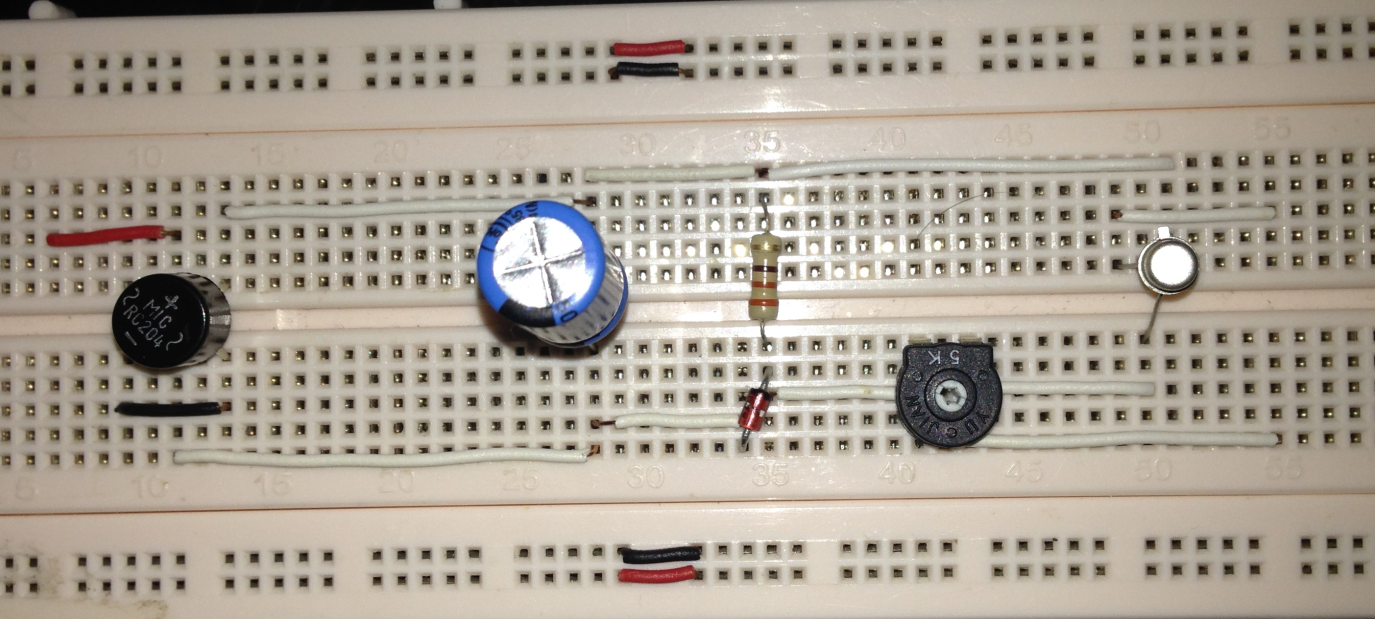 Results and DiscussionsWe have got the desired DC voltage of a variation ranging from 0V through 30V that changes as we change the potentiometer.Applications:Supplying a DC voltage applications varying (0V 30V)op-amps circuits and Microcontrollers (5V usually)ConclusionThe theoretical studies were compatible with the results that we got upon testing our circuit we capable to have a variable dc output varying between zero volt and thirty volt it varies according to our needs as we vary the value of the variable resistor that functions as a voltage dividerReferencesElectronic Devices, Conventional Current Version. Thomas L. Floyd. 